Supplemental Digital Content for Extracorporeal Membrane Oxygenation Characteristics and Outcomes in Children and Adolescents with COVID-19 or Multisystem Inflammatory Syndrome Admitted to U.S. Intensive Care UnitsTable of ContentsOvercoming COVID-19 Study Group Investigators(listed in PubMed, and ordered by U.S. State)The following study group members were all closely involved with the design, implementation, and oversight of the Overcoming COVID-19 study.Alabama: Children’s of Alabama, Birmingham. Michele Kong, MD.Arizona: University of Arizona, Tucson. Mary Glas Gaspers, MD; Katri V. Typpo, MD.Arkansas: Arkansas Children’s Hospital, Little Rock. Ronald C. Sanders Jr., MD, MS; Katherine Irby, MD.California: Children’s Hospital of Orange County, Orange County. Adam J. Schwarz, MD.California: Miller Children’s & Women’s Hospital Long Beach, Long Beach. Christopher J. Babbitt, MD.California: Children’s Hospital Los Angeles, Los Angeles. Pia S. Pannaraj, MD, MPH.California: Rady Children’s Hospital, San Diego. Helen Harvey, MD, MS. California: UCSF Benioff Children’s Hospital Oakland, Oakland. Natalie Z. Cvijanovich, MD.California: UCSF Benioff Children’s Hospital, San Francisco. Matt S. Zinter, MD.Colorado: Children’s Hospital Colorado, Aurora. Aline B. Maddux, MD, MSCS; Emily Port, BA, PMP; Sara Shankman, DNP, CPNC-AC; Rachel Mansour, BSN, RN, CPN.Connecticut: Connecticut Children’s, Hartford. Christopher L. Carroll, MD, MS.Connecticut: Yale New-Haven Children’s Hospital, New Haven. John S. Giuliano, Jr., MD.Florida: Holtz Children’s Hospital, Miami. Gwenn E. McLaughlin, MD, MSPH.Florida: Nicklaus Children’s Hospital, Miami. Paula S. Espinal, MD, MPH.Georgia: Children's Healthcare of Atlanta at Egleston, Atlanta. Keiko M. Tarquinio, MD.Illinois: Ann & Robert H. Lurie Children’s Hospital of Chicago, Chicago. Kelly N. Michelson, MD, MPH; Bria M. Coates, MD.Indiana: Riley Hospital for Children, Indianapolis. Courtney M. Rowan, MD, MS.Iowa: University of Iowa Stead Family Children’s Hospital, Iowa City. Kari Wellnitz, MD; Guru Bhoojhawon MBBS, MD.Kentucky: University of Louisville and Norton Children’s Hospital, Louisville, Janice E. Sullivan, MD; Vicki L. Montgomery, MD; Kevin M. Havlin, MD.Louisiana: Children's Hospital of New Orleans, New Orleans. Tamara T. Bradford, MD.Maryland: Johns Hopkins Children’s Center, Baltimore. Melania M. Bembea, MD, MPH, PhD.Maryland: University of Maryland Children’s Hospital, Baltimore. Ana Lia Graciano, MD.Maryland: Sinai Hospital of Baltimore, Baltimore. Susan V. Lipton, MD, MPH.Massachusetts: Boston Children’s Hospital, Boston. Adrienne G. Randolph, MD; Margaret M. Newhams, MPH; Sabrina R. Chen; Cameron C. Young, BS; Suden Kucukak, MD; Mary Beth F. Son, MD; Timothy McCadden; Madyson Fitzgerald, BS; Julia Worden; Benjamin Boutselis; Kasey Stewart; Ravi R. Thiagarajan, MBBS, MPH.Massachusetts: MassGeneral Hospital for Children, Boston. Ryan W. Carroll, MD, MPH; Phoebe H. Yager, MD; Neil D. Fernandes, MBBS.Massachusetts: Baystate Children’s Hospital, Springfield. Kimberly L. Marohn, MD.Michigan: University of Michigan CS Mott Children’s Hospital, Ann Arbor. Heidi R. Flori, MD, FAAP.Michigan: Children’s Hospital of Michigan, Detroit. Sabrina M. Heidemann, MD.Minnesota: University of Minnesota Masonic Children’s Hospital, Minneapolis, Janet R. Hume, MD, PhD.Minnesota: Mayo Clinic, Rochester. Emily R. Levy, MD.Mississippi: Children’s Hospital of Mississippi, Jackson. Charlotte V. Hobbs, MD; Lacy Malloch, BS; Lora Martin, MSN; Chidinma Chikere, MPH, BSN; Cameron Sanders, BS; Kayla Patterson, MSc; Preeti Vemula, Pharm.D., MPH; Sara McGraw, DNPMissouri: Children’s Mercy Hospital, Kansas City. Jennifer E. Schuster, MD.Missouri: Washington University in St. Louis. Philip C. Spinella MD; Amanda R. Kolmar MD.Nebraska: Children’s Hospital & Medical Center, Omaha. Melissa L. Cullimore, MD, PhD; Russell J. McCulloh, MD.New Jersey: Hackensack University Medical Center, Hackensack. Katharine N. Clouser, MD.New Jersey: Cooperman Barnabas Medical Center, Livingston. Shira J. Gertz, MD.New Jersey: Bristol-Myers Squibb Children's Hospital, New Brunswick. Lawrence C. Kleinman, MD, MPH, FAAP; Simon Li, MD, MPH; Steven M. Horwitz, MD.New Jersey: Newark Beth Israel Medical Center, Newark. Rowan F. Walsh, MDNew York: Golisano Children’s Hospital, Rochester. Joseph Kuebler, MD.New York: Maria Fareri Children's Hospital, Valhalla. Aalok R. Singh, MD.New York: Hassenfeld Children’s Hospital at NYU Langone, New York. Adam J. Ratner, MD, MPH; Heda Dapul, MD; Vijaya L. Soma, MD.New York: Stony Brook University Hospital, Stony Brook. Katherine V. Biagas MD.New York: SUNY Downstate Medical Center University Hospital, Brooklyn. Sule Doymaz, MD.New York: Kings County Hospital, New York. Michael A. Keenaghan, MD.North Carolina: University of North Carolina at Chapel Hill, Chapel Hill. Stephanie P. Schwartz, MD; Tracie C. Walker, MD.Ohio: University Hospitals Rainbow Babies and Children's Hospital, Cleveland. Steven L. Shein, MD, FCCM; Amanda N. Lansell, MD; Peter Paul C. Lim, MD.Ohio: Nationwide Children’s Hospital, Columbus. Mark W. Hall MD, FCCM.Ohio: Akron Children’s Hospital, Akron. Ryan A. Nofziger, MD, MBA.Ohio: Cincinnati Children’s Hospital, Cincinnati. Mary Allen Staat, MD, MPH.Pennsylvania: Children’s Hospital of Philadelphia, Philadelphia. Julie C. Fitzgerald, MD, PhD, MSCE; Ryan H. Burnett, BS; Jenny L. Bush, RNC, BSN. Pennsylvania: Penn State Children’s Hospital, Hershey. Neal J. Thomas, MD, MSc.Pennsylvania: UPMC Children’s Hospital of Pittsburgh. Ericka L. Fink, MD, MS; Joseph A. Carcillo, MD.Pennsylvania: St. Christopher’s Hospital for Children, Philadelphia. Andrew Butler MD. South Carolina: MUSC Children’s Health, Charleston. Elizabeth H. Mack, MD, MS; Nelson Reed MD.Tennessee: Monroe Carell Jr. Children’s Hospital at Vanderbilt, Nashville. Natasha B. Halasa, MD, MPH; Laura Stewart, PhD; Meena Golchha, MD.Tennessee: Le Bonheur Children’s Hospital, Memphis. Dai Kimura, MD.Texas: Texas Children’s Hospital, Houston. Laura L. Loftis, MD; Marian Samperio MD. Texas: University of Texas Health Science Center, Houston. Alvaro Coronado Munoz, MD; Jacob Qurashi, RN.Texas: University of Texas Southwestern, Children’s Medical Center Dallas, Dallas. Cindy Bowens, MD, MSCS; Mia Maamari, MD.Utah: Primary Children’s Hospital, Salt Lake City. Hillary Crandall, MD, PhD.Virginia: Children's Hospital of The King's Daughters, Norfolk. Cassyanne L. Aguiar, MD.Washington: Seattle Children’s Hospital, Seattle. Lincoln S. Smith, MD; John K. McGuire, MD.Wisconsin: University of Wisconsin-Madison, Madison. Pelin Cengiz, MD.CDC COVID-19 Response Team on Overcoming COVID-19: Angela P. Campbell, MD, MPH; Laura D. Zambrano, MPH, PhD; Manish M. Patel, MD, MPHSupplemental ECMO Overcoming COVID-19 Case Report Form Patient ID: COVR-XXX-XXXType of ECMO Support (if both, check both):Veno-venous	 Yes		 NoVeno-arterial	 Yes		 NoIf the patient received both VV and VA ECMO, what was the initial mode?	 Veno-venous		 Veno-arterialDate and time of ECMO initiation: ____ / ____ / ______  ____:____Date and time of ECMO discontinuation: ____ / ____ / ______  ____:____Discontinuation defined as time of ECMO cannula removal AND cessation of ECMO support for a time period greater than 12 hours.Date and time of second ECMO initiation (if applicable): ____ / ____ / ______  ____:____Date and time of second ECMO discontinuation (if applicable): ____ / ____ / ______  ____:____Reason for ECMO Support According to Site PI (mark all that apply): if available to adjudicate, copy de-identified note from EMR at time of ECMO initiation Primarily Cardiac (low cardiac function)	 Primarily Respiratory (hypoxia with lung disease) 	 Other, describe: _____________________________________Was ECMO done as part of ECPR Rescue?	 Yes		 No		 UnclearECPR is the application of rapid-deployment veno-arterial ECMO, usually by peripheral cannulation, to provide circulatory support in patients in whom conventional CPR is unsuccessful in achieving sustained return of spontaneous circulation (sustained ROSC). Sustained ROSC is deemed to have occurred when chest compressions are not required for 20 consecutive minutes and signs of circulationpersist.Which vasoactive agent(s) was the patient receiving in the 4 hours prior to ECMO initiation? Check all that apply and indicate the highest dose given in those 4 hours.	 Dopamine, highest dose: _______ μg/kg/min	 Dobutamine, highest dose: _______ μg/kg/min	 Epinephrine, highest dose: _______ μg/kg/min	 Norepinephrine, highest dose: _______ μg/kg/min	 Milrinone, highest dose: _______ μg/kg/min	 Vasopressin, highest dose: _______U/kg/minPre-ECMO Oxygenation Index within 6 hours of ECMO initiation (mark -6 if unavailable):PaO2: ______ mmHgFiO2 (at time of PaO2): ________Mean airway pressure: _________ cmH2OpH: _______PaCO2: ________mmHg	Date and time of measurement: ____ / ____/ ______   ____:____Pre-ECMO Lactate Closest to ECMO initiation:	Lactate level: _______ mmol/L	Date and time of lactate: ____ / ____/ ______   ____:____	 Not measured Pre-ECMO Troponin Closest to ECMO initiation:	Troponin level: _______ ng/mL	Date and time of troponin: ____ / ____/ ______   ____:____	 Not measured Worst Troponin while on ECMO: Troponin level: ________ ng/mL	Date and time of troponin: ____ / ____/ ______   ____:____ Not measuredECMO Discontinuation Reason:if available to adjudicate, copy de-identified note from EMR at time of ECMO discontinuation  Recovery  Poor prognosis/redirection of goals of care  Transition to other cardiac supports (VAD or Impella)  Lung transplant  Death on ECMO  Other, describe: __________________________________________Comments regarding this patient’s ECMO course:___________________________________________________________________________________________________________________________________________________________________________________________________________________________________________________________________________Supplemental Table 1 – Additional Baseline Characteristics of 2,733 Patients <21 Years Admitted to the ICU for MIS-C or Acute COVID-19 Stratified by ECMO requirementAbbreviations: SARS-CoV-2=Severe Acute Respiratory Syndrome CoV-2; COVID-19 = coronavirus disease 2019; MIS-C= Multisystem Inflammatory Syndrome in Children; ICU = intensive care unit; IQR = interquartile range; ECMO = extracorporeal membrane oxygenation; RT-PCR = reverse transcriptase polymerase chain reaction; No. = number.aPatients may have more than 1 underlying condition.
b”Previously healthy” was defined as an absence of reported underlying conditions (including obesity) and on no prescription medications.
cThe determination of BMI-based obesity was based on CDC national reference standard for age and sex among patients who were at least 2 years of age
Supplemental Table 2 – Admission Laboratory Values Among Acute COVID-19 and MIS-C Patients With and Without ECMO SupportSupplemental Figure 1 – Supplemental Admission Laboratory Values.
*Denotes significant difference between ECMO and non-ECMO patients (p<0.05)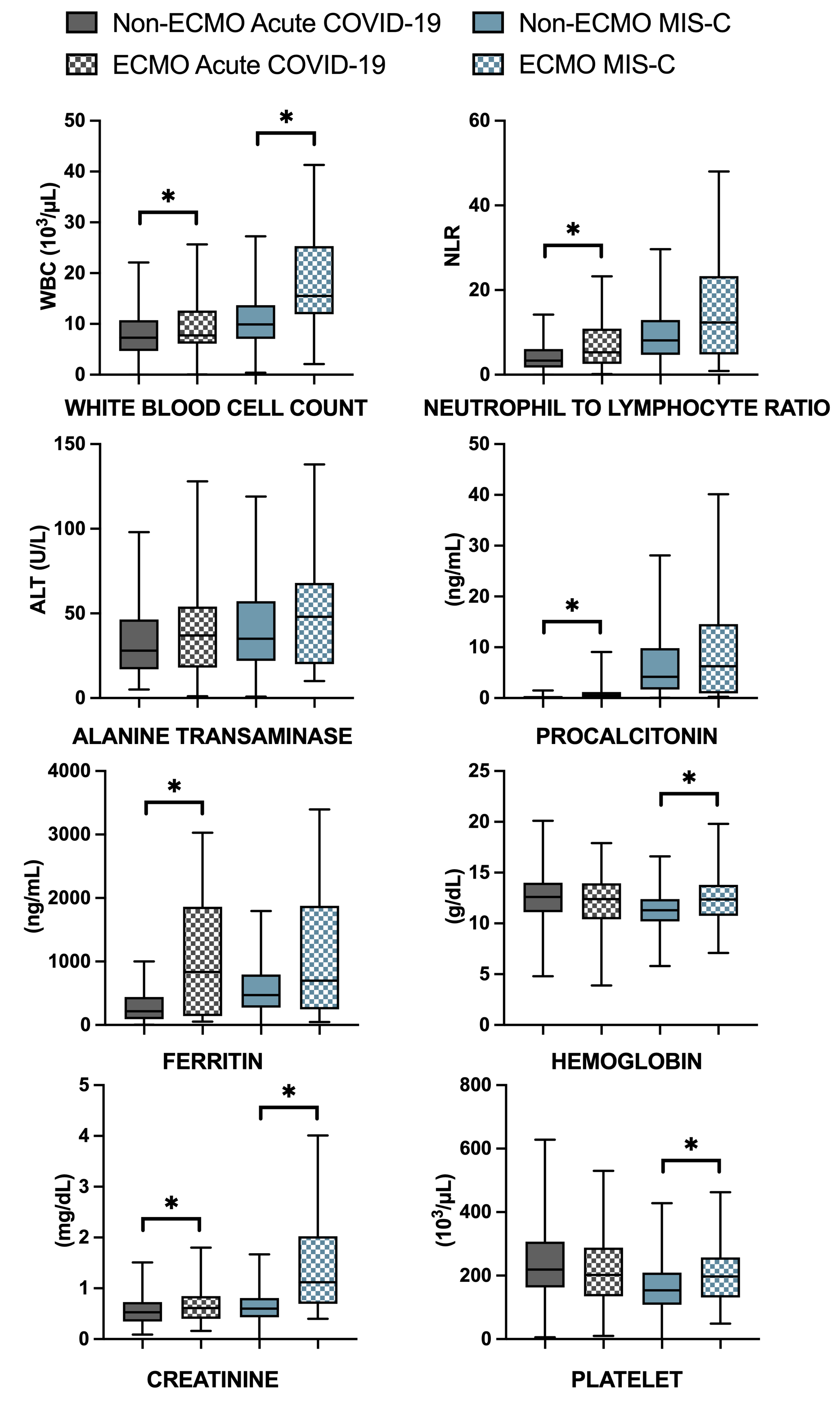 Abbreviations: ECMO: extracorporeal membrane oxygenation; MIS-C: multisystem inflammatory syndrome in children; COVID-19: coronavirus disease 2019Overcoming COVID-19 Study Group InvestigatorsPages 2-4CDC COVID-19 Response TeamPage 4Supplemental ECMO Overcoming COVID-19 Case Report FormPages 5-6Supplemental Table 1 – Additional Baseline Characteristics of 2,733 Patients <21 Years Admitted to the ICU for MIS-C or Acute COVID-19 Stratified by ECMO requirementPage 7Supplemental Table 2 – Admission Laboratory Values Among Acute COVID-19 and MIS-C Patients With and Without ECMO SupportPage 8Supplemental Figure 1 – Supplemental Laboratory ValuesPage 9Clinical CharacteristicsMIS-C not Receiving ECMO (n=1,493)MIS-C Receiving ECMO (n=37)P-valueAcute COVID-19 not Receiving ECMO (n=1,132)Acute COVID-19 Receiving ECMO (n=71)P-valueSARS-CoV-2 testing, no. (%)SARS-CoV-2 RT-PCR Performed1463 (98)36 (97)0.541132 (100)71 (100)1.00SARS-CoV-2 RT-PCR Positive585/1463 (40)18/36 (50)0.301132/1132 (100)71/71 (100)1.00SARS-CoV-2 Antibody Test Performed1368 (92)35 (95)0.76240 (21)19 (27)0.30SARS-CoV-2 Antibody Test Positive1320/1368 (97)32/35 (91)0.13122/240 (51)14/19 (74)0.06Year of admission, no. (%) Hospitalized in 2020618 (41)20 (54)0.17501 (44)12 (17)<0.001Hospitalized in 2021875 (59)17 (46)0.17631 (56)59 (83)<0.001Underlying conditions, no. (%)aPreviously healthyb1008 (68)22 (60)0.39283 (25)13 (18)0.26Respiratory200 (13)4 (11)0.81402 (36)22 (31)0.52Cardiac37 (3)0 (0)1.00140 (12)10 (14)0.81Neurologic49 (2)3 (8)0.13254 (22)12 (17)0.35Oncologic or immune compromised28 (2)4 (11)0.00695 (8)3 (4)0.27Hematologic28 (2)0 (0)1.0081 (7)7 (10)0.54Renal16 (1)0 (0)1.0084 (7)3 (4)0.48Gastrointestinal43 (3)3 (8)0.10228 (20)9 (13)0.17Endocrine43 (3)3 (8)0.10182 (16)11 (16)1.00Genetic/Metabolic (excluding obesity)18 (1)0 (0)1.00111 (10)5 (7)0.58BMI-based obesityc481/1425 (34)13/36 (36)0.91453/923 (49)37/59 (63)0.06Clinical CharacteristicsMIS-C, not receiving ECMO (n=1,493)MIS-C, not receiving ECMO (n=1,493)MIS-C, receiving ECMO (n=37)MIS-C, receiving ECMO (n=37)P-valueAcute COVID-19, not receiving ECMO (n=1,132)Acute COVID-19, not receiving ECMO (n=1,132)Acute COVID-19, receiving ECMO (n=71)Acute COVID-19, receiving ECMO (n=71)P-valueAdmission laboratory markers (units)NMedian (IQR)NMedian (IQR)NMedian (IQR)NMedian (IQR)Absolute neutrophil count (103/µL)1,2867.61 (4.88, 11.3)3112.85 (8.53, 20.49)0.0438224.93 (2.88, 8.14)536.15 (4.11, 11.42)0.004White blood cell count (103/µL)1,47010.04 (7.10, 14.10)3615.53 (12.10, 23.24)<0.0011,0257.71 (4.70, 11.50)678.30 (6.30, 14.74)0.006Neutrophil to lymphocyte ratio1,2838.93 (4.98, 15.00)3112.34 (5.00, 23.56)0.068203.90 (1.96, 7.88)535.93 (2.92, 12.86)0.004Lactate (mmol/L)7271.7 (1.3, 2.6)244.6 (3.2, 11.1)<0.0013761.6 (1.0, 2.8)441.5 (1.1, 3.0)0.83Creatinine (mg/dL)1,3790.64 (0.46, 0.99)321.32 (0.74, 2.93)<0.0019090.57 (0.37, 0.78)590.72 (0.49, 0.93)0.005Alanine transaminase (U/L)1,30038 (23, 65)3053 (23, 81)0.2675631 (19, 57)5544 (23, 69)0.06Procalcitonin (ng/mL)6465.73 (2.14, 18.00)158.91 (2.90, 30.87)0.423060.24 (0.11, 1.03)220.92 (0.26, 12.43)0.004Ferritin (ng/mL)1,071527 (290, 990)231170 (280, 1965)0.14318274 (112, 598)16913 (219, 1938)0.014C-reactive protein (mg/dL)1,23018.1 (10.7, 25.0)2422.0 (15.6, 33.8)0.0445394.0 (1.4, 8.9)367.1 (3.8, 12.7)0.008Hemoglobin (g/dL)1,36511.3 (10.2, 12.4)3412.4 (10.8, 13.7)0.01491012.6 (11.1, 14.0)6112.4 (10.5, 13.9)0.26Platelet count (103/µL)1,353155 (108, 213)33198 (134, 259)0.013889221 (165, 311)59202 (138, 283)0.10Absolute lymphocyte count (103/µL)1,3180.87 (0.51, 1.48)321.33 (0.66, 1.91)0.0438441.19 (0.70, 2.19)531.15 (0.60, 1.85)0.31